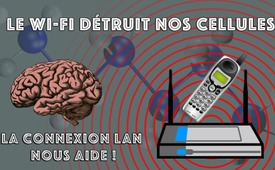 Le Wi-Fi détruit nos cellules - La connexion LAN nous aide !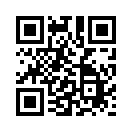 Dans le cadre d'une étude sur les ondes électromagnétiques, la chercheuse grecque Adamantia Fragopoulou a étudié 200 protéines de cellules cérébrales.Dans le cadre d'une étude sur les ondes électromagnétiques, la chercheuse grecque Adamantia Fragopoulou a étudié 200 protéines de cellules cérébrales. Il s'est avéré que, par exemple, (que) si vous avez un système Wi-Fi à la maison, 143 de ces 200 protéines sont (seront) détruites de façon permanente. Et il faut savoir que le téléphone sans fil fait les mêmes dégâts. Ces systèmes émettent ces *(des) fréquences mortelles 24 heures sur 24. Les enzymes impliquées (impliqués) dans presque tous les processus métaboliques de l'organisme sont (seront) détruites (détruits) (irrémédiablement). Malgré ces résultats, le wi-fi continue d'être (à être) de plus en plus souvent proposé et vendu. Le retour au téléphone filaire et à l'ordinateur connecté au réseau « par câble » est la seule mesure logique et facile à mettre en place.de ts.Sources:Vortrag von Dr. med. DietrichKlinghardt: Autismus, Umweltbelastungen & Entgiftung, ab Minute 25:43, www.youtube.com/watch?v=1kxqfE2VfD8| www.ncbi.nlm.nih.gov/pubmed/
22263702?dopt=AbstractCela pourrait aussi vous intéresser:---Kla.TV – Des nouvelles alternatives... libres – indépendantes – non censurées...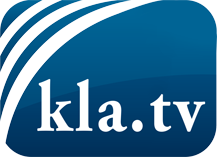 ce que les médias ne devraient pas dissimuler...peu entendu, du peuple pour le peuple...des informations régulières sur www.kla.tv/frÇa vaut la peine de rester avec nous! Vous pouvez vous abonner gratuitement à notre newsletter: www.kla.tv/abo-frAvis de sécurité:Les contre voix sont malheureusement de plus en plus censurées et réprimées. Tant que nous ne nous orientons pas en fonction des intérêts et des idéologies de la système presse, nous devons toujours nous attendre à ce que des prétextes soient recherchés pour bloquer ou supprimer Kla.TV.Alors mettez-vous dès aujourd’hui en réseau en dehors d’internet!
Cliquez ici: www.kla.tv/vernetzung&lang=frLicence:    Licence Creative Commons avec attribution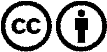 Il est permis de diffuser et d’utiliser notre matériel avec l’attribution! Toutefois, le matériel ne peut pas être utilisé hors contexte.
Cependant pour les institutions financées avec la redevance audio-visuelle, ceci n’est autorisé qu’avec notre accord. Des infractions peuvent entraîner des poursuites.